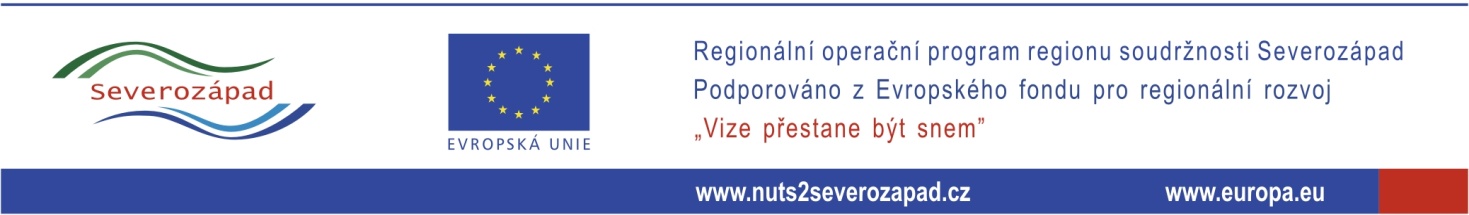 T I S K O V Á   Z P R Á V AMěsto Ostrovse sídlem Městský úřad Ostrov  Jáchymovská 1363 01 Ostrovwww.ostrov.czDatum:    7. říjen 2014Revitalizace vnitrobloku Horská – U Nemocnice – Borecká – Hlavní	Dne 30. 9. 2014 byla, po pěti měsících výstavby, zahájena přejímka dokončené stavby „Ostrov, Revitalizace vnitrobloku – Horská – U Nemocnice – Borecká – Hlavní“, na kterou Město Ostrov obdrželo dotaci z Regionálního operačního programu regionu soudržnosti Severozápad ve výši 85 % z celkových nákladů stavby (bez dodatečných stavebních prací). Registrační číslo projektu: CZ.1.09/1.2.00/63.01023.	V rámci stavby byla řešena rekonstrukce Borecké ulice, kde došlo k vybudování 
38 parkovacích stání včetně 2 vyhrazených parkovacích stání pro vozidla přepravující osobu těžce postiženou nebo těžce pohybově postiženou. Dále došlo na rekonstrukci veřejného osvětlení, kdy byly demontovány původní sloupy a svítidla na západní straně ulice a nově osazeno 10 sloupů a svítidel na východní straně ulice. Položeny byly také nové kabely veřejného osvětlení. Před zahájením stavby byla v Borecké ulici pokácena stromová alej na západní straně ulice, přičemž projekt počítá s novou výsadbou zeleně a to s keři, tvořícími živé ploty, a s 16 kusy stromů. Revitalizace vnitrobloku také zahrnovala tzv. „dvorky“ v Borecké ulici, tedy prostory před domy na východní straně ulice, kde došlo především k demontáži starého nevyužívaného topného kanálu (stropních desek a potrubí), jeho zásypu a následné rekonstrukci zpevněných ploch. Tímto bylo eliminováno nebezpečí propadání topného kanálu. Ve „dvorcích“ došlo také k výměně dvou kusů sloupů a svítidel veřejného osvětlení.	Rekonstrukce v Horské ulici proběhla pouze v tzv. „účku“ před domem č. p. 879 a 880, kdy došlo k výstavbě 19 parkovacích stání a 1 parkovacího stání pro vozidlo přepravující osobu těžce postiženou nebo těžce pohybově postiženou. Zároveň proběhla rekonstrukce povrchů
 a veřejného osvětlení, kdy byly položeny nové kabely a osazeny 3 nové sloupy se svítidly. Upravena byla veřejná zeleň, osazeny 4 ks laviček a 3 ks dětských houpadel.	Celkové náklady stavby po výběru nejvhodnější nabídky ve veřejné zakázce v otevřeném řízení činily 6.594 575,88 Kč včetně 21 % DPH. V průběhu stavby vznikly dodatečné stavební práce, jejichž cena byla vyčíslena na 191.915,- Kč včetně 21 % DPH. Stavbu prováděla stavební firma STRABAG, a. s. David Papánek								odbor investic      											 